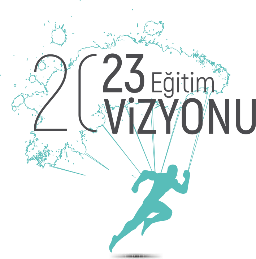 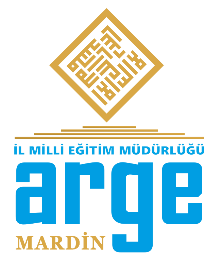 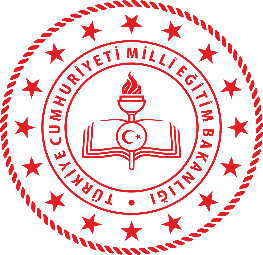 “GÖKYÜZÜNE BAK AY’I GÖR”1 RESİM 1 İSİM YARIŞMASI
Konu: Cumhurbaşkanımız Sayın Recep Tayyip ERDOĞAN, Milli Uzay Programı’nda 2023’te Ay’a roket fırlatma hedefine ek olarak “astronot” ve “kozmonot” kelimelerine Türkçe bir isim karşılığı bulunması gerektiğini ifade etmişlerdir.Mardin İl Milli Eğitim Müdürlüğü olarak “Gökyüzüne Bak Ay’ı Gör” açıklamasını görev ediniyor ve bu bağlamda katılımcılarımızın hayallerindeki astronotları çizerek “astronot” ve “kozmonot” kelimelerine Türkçe isim alternatifleri bulma sürecine Mardin ili olarak katkıda bulunmak istiyoruz. Türkçe isim bulma düşüncesini resim çizimleriyle destekleyerek bu konuda farkındalık oluşturmak adına harekete geçiyoruz.Amaç: “Gökyüzüne Bak Ay’ı Gör: 1 Resim 1 İsim Yarışması”nın üç amacı vardır:Sayın Cumhurbaşkanımızın “Gökyüzüne Bak Ay’ı Gör” sözünü astronomi bilimine ithaf ederek uzay bilimleri konusuna ilgi çekmesi üzerine Mardin’deki öğretmen ve öğrencilerimizde astronomi ve uzay konularına yönelik farkındalık oluşturarak onları sürece dahil etmek,“Astronot” ya da “kozmonot” isimlendirmelerine karşılık bir Türkçe isimlendirme arayışına Mardin’in eğitim camiası olarak dahil olmak ve el birliğiyle şehrimiz adına isim önerilerinde bulunmak,3 kademeden öğrencilerimizin ve yetişkinler kategorisinde öğretmenlerimizin yaratıcı düşünme becerilerinden de faydalanarak kendi çizdikleri astronot figürlerine yaratıcı Türkçe isimler bulmalarını sağlamak.Hedef Kitle: Mardin genelinde ilkokul, ortaokul, lise düzeyindeki öğrenciler ve ilimizde görev yapan tüm öğretmenler yarışmaya katılabilecektir.Yarışma Şartları:Her katılımcı 1 resim ile katılabilir.Kullanılacak teknik serbesttir. (Pastel boya, suluboya, kuru boya, baskı, kolaj vb.)Yarışmaya gönderilen resimler; daha önce herhangi bir yarışmaya katılmamış, herhangi bir ödül kazanmamış ve kopyalanmamış olmalıdır.Katılımcılar eserlerini en geç 5 Mart 2021 tarihinde okullarına, okullar 8 Mart 2021 tarihinde İlçe Milli Eğitim Müdürlüklerine teslim edecekler, İlçe Müdürlüklerimiz 9-10 Mart 2021 tarihinde değerlendirme yaparak ilçe birincilerinin eserlerini en geç 11 Mart 2021 tarihine kadar İl Milli Eğitim Müdürlüğü Ar-Ge birimine teslim edeceklerdir.Eserler İl Milli Eğitim Müdürlüğü jürisi tarafından jüri tarafından 12-15 Mart 2021 tarihlerinde değerlendirilecek olup sonuçlar 16 Mart 2021 tarihinde https://mardin.meb.gov.tr/ adresinden ilan edilecektir.Kullanılacak kâğıt boyutu 35 x 50 cm, çerçevesiz olmalıdır.Eserin ön yüzüne astronotlara verilen isimler dışında hiçbir bilgi yazılmamalıdır.Eserin arka yüzüne aşağıdaki bilgilerin yazılı olduğu bir bilgi kâğıdı yapıştırılmalıdır.Bilgiler eksiksiz ve doğru şekilde yazılmalıdır. Öğrenci kategorileri için;Eser sahibinin Adı – SoyadıDoğum TarihiOkulunun Adı – SınıfıVeli AdıVeli iletişim Numarası (Kişinin Açık Rızası ile)Öğretmen kategorisi için;Eser sahibinin Adı- SoyadıDoğum TarihiOkulunun Adıİletişim Numarası        	Değerlendirme:    Değerlendirme, yarışmaya katılan tüm eser arasında yapılacak olup iki aşamalı olacaktır.İlçe Milli Eğitim Müdürlükleri Değerlendirmesiİlk değerlendirme ilçeler bazında yapılacak olup sergileme ve jüri değerlendirmesi olarak iki aşamada gerçekleştirilecektir.Sergileme Değerlendirmesi (İlk Aşama)İlk değerlendirme SERGİLEMEYE DEĞER GÖRÜLEN eserler olarak Jüri tarafından seçilecektir. (Sergileme kazanan tüm eser sahiplerine bilgi verilecektir.)Eserlerin sergilenmesi 22.03.2021- 05.04.2021 tarihleri arasında kendi belirledikleri bir sergi alanında gerçekleştirilecektir.Jüri Değerlendirmesi (İkinci Aşama)İkinci Aşama Değerlendirme, yine jüri tarafından yapılacak ve birincilik, ikincilik, üçüncülük ödülüne değer görülen eserler seçilecektir.İlçe Milli Eğitim Müdürlüklerinde gerçekleşen değerlendirmeler sonucunda her kategoride 1. olan eserler 11.03.2021 tarihinde İl Milli Eğitim Müdürlüğü Ar-Ge birimine teslim edilecektir.Kazanan eserler 11 Mart 2021 tarihinde İlçe Milli Eğitim Müdürlüklerinin web sitelerinden ilan edilecektir.Ödül alacak eserlerin belirlenmesinde, katılımcının belirlenen konuyu kullandığı teknikler aracılığıyla nasıl ifade ettiği, yaşı da göz önünde bulundurularak değerlendirilecektir.İl Milli Eğitim Müdürlüğü Değerlendirmesi İkinci değerlendirme il bazında yapılacak olup sergileme ve jüri değerlendirmesi olarak iki aşamada gerçekleştirilecektir.Sergileme Değerlendirmesi (İlk Aşama)İlk değerlendirme SERGİLEMEYE DEĞER GÖRÜLEN eserler olarak Jüri tarafından seçilecektir. (Sergileme kazanan tüm eser sahiplerine bilgi verilecektir.)Eserlerin sergilenmesi 22.03.2021- 05.04.2021 tarihleri arası İl Milli Eğitim Müdürlüğü Sergi Alanı’nda gerçekleştirilecektir.Jüri Değerlendirmesi (İkinci Aşama)İkinci Aşama Değerlendirme, yine jüri tarafından yapılacak ve birincilik, ikincilik, üçüncülük ödülüne değer görülen eserler seçilecektir.Kazanan eserler 16 Mart 2021 tarihinde https://mardin.meb.gov.tr/ adresinden ilan edilecek olup dereceye giren katılımcılar 19 Mart 2021 tarihinde İl Milli Eğitim Müdürlüğü Konferans Salonu’nda ödüllendirilecektir.Ödül alacak eserlerin belirlenmesinde, katılımcının belirlenen konuyu kullandığı teknikler aracılığıyla nasıl ifade ettiği, yaşı da göz önünde bulundurularak değerlendirilecektir.Seçici Kurul: İl Milli Eğitim Müdürlüğü ve İlçe Milli Eğitim Müdürlüklerinde yarışma jürileri 2 Türkçe/Türk dili ve edebiyatı öğretmeni, 3 görsel sanatlar öğretmeninden oluşacaktır.Etkinlik Takvimi: İletişim: 04822121258 (İl MEM Ar-Ge Birimi)mardinarge2020@gmail.comUYGULAMA ADIMLARITARİHEserlerin Okul Müdürlüklerine Son Teslim Tarihi05.03.2021Eserlerin İlçe Müdürlüklerine Son Teslim Tarihi08.03.2021Eserlerin İlçe Milli Eğitim Müdürlüklerinde Değerlendirilme Tarihi09-10.03.2021İlçe Müdürlüklerince 1. Olan Eserlerin İlanı ve Bu Eserlerin İl Milli Eğitim Müdürlüğü Ar-Ge Birimine Son Teslim Tarihi11.03.2021Eserlerin İl Milli Eğitim Müdürlüğü Tarafından Değerlendirilme Tarihi12-15.03.2021Sonuçların Açıklanması16.03.2021Ödül TöreniDaha sonra belirlenecektir.Eserlerin İl Müdürlüğü ve İlçe Müdürlüklerince Sergilenmesi22.03.2021- 05.04.2021